Publicado en Madrid el 17/12/2019 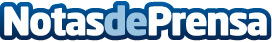 Consejos de adopción de mascotas según Mascota PlanetSon muchas las personas que esta Navidad 2019 deciden sorprender a sus seres queridos regalando una preciosa mascota. Llegan las cartas a Papá Noel donde los más pequeños muestran sus grandes deseos de pedir una mascota como regaloDatos de contacto:Mascota Planet951650484Nota de prensa publicada en: https://www.notasdeprensa.es/consejos-de-adopcion-de-mascotas-segun-mascota Categorias: Nacional Mascotas http://www.notasdeprensa.es